Документ предоставлен КонсультантПлюс
ОСНОВНЫЕ ИЗМЕНЕНИЯ В ГОСЗАКУПКАХ В 2023 ГОДУС 1 сентября 2023 года вступают в силу новые типовые условия контрактов в сфере строительстваТиповые условия применяют при закупках работ по строительству, реконструкции, капремонту и сносу объекта капстроительства. До их вступления в силу при приобретении работ по строительству, реконструкции объекта капстроительства заказчики используют старые в части, которая не противоречит Закону N 44-ФЗ.В условиях среди прочего закрепили порядок направления сторонами уведомлений, положения о правах заказчика и подрядчика.С 15 августа 2023 года станет больше случаев заключения контрактов в упрощенной формеПри закупках у единственного поставщика для специальной военной операции, выполнения задач по обеспечению обороны и безопасности государства заказчики смогут заключать сделки в любой форме для их совершения согласно ГК РФ.Новшеством смогут воспользоваться, в частности, заказчики из спецперечня, в т.ч. их подведомственные госучреждения и ГУП.С 4 августа 2023 года регионам разрешили медицинские закупки неконкурентным способом у ГУП субъекта РФДо 30 июня 2024 года включительно региональные органы исполнительной власти, госучреждения (в т.ч. муниципальные учреждения муниципальных образований субъекта РФ) могут приобрести у ГУП субъекта РФ среди прочего лекарства и медизделия. Важное условие: региональными законодательными актами на такое предприятие возложили полномочия по поставке для этих заказчиков.С 11 июля 2023 года расширили перечень товаров, при закупках которых устанавливают аванс минимум 80%В список продукции, при закупке которой получатели средств федерального бюджета закрепляют в контрактах аванс в размере минимум 80% от их цены, но не более ЛБО, среди прочего вошли:- 28.21.13.119 - электропечи и камеры промышленные или лабораторные прочие, не включенные в другие группировки;- 28.22.16.110 - лифты;- 28.22.14.121 - краны мостовые электрические.С 1 июля 2023 года скорректировали порядок размещения информации и документов в реестре контрактовПри заключении контракта в реестр включают сведения о месте поставки товара, выполнения работы, оказания услуги. При его расторжении по решению суда - адрес страницы сайта в интернете, где разместили такое решение.С 1 июня 2023 года уточнили порядок исполнения контрактов, которые заключили по итогам закупки с запретом на допускКонтрагентов освободили от обязанности передавать при исполнении контракта документы о стране происхождения товара. Речь идет о документах, на основании которых продукцию включили в реестр российской промпродукции или евразийский реестр промтоваров.Новшество не затрагивает особенности исполнения контрактов для нужд обороны и безопасности.С 1 июня 2023 года изменили требования к условиям энергосервисных контрактов и особенности определения НМЦКВ требованиях к условиям энергосервисных контрактов среди прочего закрепили возможность включить в перечень энергоэффективных мероприятий те, что направлены на автоматизацию процессов сборки и обработки информации в том числе о параметрах качества энергоресурсов.Особенности определения НМЦК уточнили. Так, при расчете цены контракта со сроком год и менее за стоимость единицы энергоресурса принимают цену (тариф), которая фактически сложилась на дату наступления срока оплаты заказчиком энергоресурса, предшествующую дате объявления закупки.С 13 мая 2023 года утвердили типовые условия контрактов на услуги по обращению с конфискатомНовшества применяют при закупке услуг по хранению, уничтожению, экспертизе и оценке стоимости имущества, которое обратили в собственность государства. В условиях среди прочего закрепили обязанности сторон и порядок их взаимодействия.С 12 мая 2023 года расширили список товаров, работ, услуг с преимуществами для организаций инвалидовВ перечень среди прочего включили такие товары и услуги:- 16.29.12 - принадлежности столовые и кухонные деревянные;- 17.23.11.110 - бумага копировальная;- 18.11 - услуги по печатанию газет;- 21.20.24.150 - медизделия ватно-марлевые.Часть кодов по ОКПД2 укрупнили. Так, вместо отдельной категории товаров в перечень включили всю группу продукции с кодом 10.39.Новшества применяют при закупках, которые объявили после 12 мая.С 9 мая 2023 года упростили обоснование НМЦКСтало проще определять идентичность и однородность товаров (работ, услуг), а также сравнивать коммерческие предложения. Методические рекомендации применят по желанию заказчика.С 9 мая 2023 года увеличили ценовой порог для ряда электронных процедурЗаказчики могут проводить электронный запрос котировок при НМЦК не выше 10 млн руб. Ограничение по годовому объему сняли до 31 декабря 2026 года.Ценовой порог закупок через "электронный магазин" увеличили до 5 млн руб. в пределах 100 млн руб. в год. Их не учитывают в годовом объеме малых закупок, в т.ч. в сфере культуры и медицины.С 9 мая 2023 года расширили основания заключения контракта со вторым участником при отказе заказчика от сделкиЗаказчикам разрешили заключать контракт со вторым участником, если от сделки с победителем пришлось отказаться, но его не включили в РНП, поскольку обязательства не исполнили из-за форс-мажора.С 9 мая 2023 года стало быстрее согласовывать закупку с единственным поставщикомСрок рассмотрения обращения сократили до 8 рабочих дней с даты, следующей за днем его поступления контролерам.Со 2 мая 2023 года применяют типовые условия контрактов на организацию детского питания в школахТиповые условия станут использовать при закупках услуг питания детей, которые обучаются по образовательным программам начального общего, основного общего и среднего общего образования. В них закрепили обязанности сторон контракта.Высшим исполнительным органам регионов рекомендуют обеспечить применение условий с учетом социально-демографических факторов, национальных, конфессиональных и местных особенностей питания населения.Новшества надо учитывать при закупках, которые объявят после 1 мая.С 20 апреля 2023 года обновили порядок допуска к госзакупкам ряда импортной радиоэлектроники с ограничениями допускаИз перечня иностранной продукции с запретом на допуск исключат:- 26.20.11 - компьютеры портативные массой не более 10 кг;- 26.20.13, 26.20.14, 26.20.15 - цифровые ЭВМ;- 26.20.2 - системы хранения данных.Эти товары войдут в перечень импортной радиоэлектроники с ограничениями допуска. Для них введут двухуровневую систему допуска к закупке. Приоритет будут иметь заявки с предложениями продукции первого уровня (с отечественным центральным процессором). Если таких предложений нет, для товаров второго уровня надо применять общий механизм отклонения заявок с иностранной радиоэлектроникой, кроме ЕАЭС.Подробнее об этом в обзоре.С 20 апреля 2023 года в перечне иностранных медизделий с ограничениями допуска стало меньше позицийИз списка уберут 2 позиции:- 26.60.12.119 - анализаторы биохимические, в том числе автоматические;- 26.60.12.119, 26.60.12.123 - мониторы фетальные.С 19 апреля 2023 года вступили в силу новые типовые условия контрактов на ремонт автодорогТиповые условия применяют при закупке работ по ремонту автодорог и искусственных дорожных сооружений.В условиях среди прочего уточнили обязанности сторон. Также закрепили положения о приостановке работ и гарантии качества их результата. Гарантийные сроки на конструктивные элементы автодороги, искусственных дорожных сооружений конкретизировали.С 1 марта 2023 года расширили перечень иностранных промтоваров с ограничениями допуска и правила применения таких ограниченийВ перечень добавили, например:- 27.32 - провода, кабели электронные и электрические прочие;- 28.99.39.190 - оборудование спецназначения прочее, не включенное в другие группировки.При закупках промтоваров из списка ввели механизм "второй лишний". Исключили возможность продекларировать в заявке регистрационный номер сертификата СТ-1, если сведений о товаре нет в реестре российской промпродукции или евразийском реестре промтоваров.Подробнее об этом в обзоре.С 1 марта 2023 года уточнили список импортных товаров с запретом на допуск и основания для неприменения запретаВ перечень включили, в частности:- 28.21.13.119 - электропечи и камеры промышленные или лабораторные прочие, не включенные в другие группировки;- 32.50.13.190, 32.50.50.181, 32.50.50.190 - вакуумные пробирки для взятия крови ИВД с кодами видов медизделий 293640, 293630, 293700 и др. Из перечня иностранных медизделий с ограничениями допуска их исключили.Из списка убрали, например велосипеды двухколесные и прочие, без двигателя.В ряде оснований для неприменения запрета уточнили исключения, когда нацрежим устанавливают. Одно из таких оснований - закупка единицы товара с ценой не более 300 тыс. руб. или совокупности этих товаров на общую сумму менее 1 млн руб., кроме ряда продукции. Так, из ее числа убрали инструмент ручной прочий, но добавили вакуумные пробирки для взятия крови ИВД.Подробнее об этом в обзоре.С 1 марта 2023 года изменили перечень квотируемых товаровВ перечень продукции включили, например:- 21.20.24.160 - антисептические спиртовые салфетки с кодом 272240 вида медизделия. Доля с 2023 г. - 80%;- 26.11.22.200 - светодиоды, светодиодные модули и их части. Доля - 90%.В ряде позиций изменили размер квот. Так, для кабелей волоконно-оптических из волокон с индивидуальными оболочками с 2023 г. его увеличили с 80% до 90%.Подробнее об этом в обзоре.Не позднее 1 февраля 2023 года в реестр контрактов нужно направить информацию об изменении кодов финансирования закупкиЕсли КБК, КЦСР или КВР, указанные в реестре, меняются из-за требований бюджетного законодательства, информацию об этом нужно направить не позднее 1 февраля года, в котором должны применяться новые коды.С 22 января 2023 года при закупках тест-полосок для определения содержания глюкозы в крови нужно применять установленные правительством особенностиПравительство установило:- особенности описания закупки;- типовые условия контрактов и случаи их применения.Правила следует применять и в том случае, если вместе с тест-полосками закупаются иные медизделия.Кроме того, тест-полоски включили в перечень медизделий с ограничением допуска иностранной продукции.При применении рассматриваемых правил есть исключение.С 13 января 2023 года расширили перечень случаев изменения строительных контрактов при форс-мажореМожно изменить условие о том, в каком порядке перечисляются средства с лицевых счетов, открытых подрядчикам в ТОФК, на расчетные счета субподрядчиков.С 4 января 2023 года федеральные заказчики при закупках отдельных видов продукции обязаны устанавливать аванс не менее 80%Правило действует при закупке промтоваров из перечня, если при этом применяли запрет или ограничения допуска импортной продукции.С 1 января 2023 года описывать отдельные виды товаров нужно по особым правиламСледует указывать долю вторсырья, которое было использовано при производстве следующих товаров:- туалетная бумага, полотенца бумажные, платки носовые бумажные, скатерти бумажные, салфетки разного назначения;- покрытия из переработанных материалов, тротуарная плитка, бордюры, ограждения;- резиновая плитка, покрытия из резиновой крошки, мягкая кровля или иные гидроизоляционные материалы;- контейнеры и урны для мусора;- органические удобрения, почвогрунт и грунт, пригодный для технических целей.С 1 января 2023 года требование к должностным лицам заказчика об отсутствии конфликта интересов применяется в новой редакцииУточнили, что должностные лица заказчика не могут выступать участниками закупки или быть связанными с юрлицами, участвующими в закупке.С 1 января 2023 года скорректирован порядок применения антидемпинговых мерЕсли участник не подтвердит свою добросовестность или информация окажется недостоверной, уклонившимся от заключения контракта его признает не закупочная комиссия, а заказчик. Соответствующее решение заказчик оформит в порядке и сроки, предусмотренные общей нормой о заключении контракта по итогам электронных процедур.С 1 января 2023 года можно проводить электронные конкурсы на право заключить контрактКак и в случае с аукционом, в ходе подачи предложений цена может "уйти в минус", и тогда предложения участников будут рассматриваться как размер платы за право заключить контракт с заказчиком.С 1 января 2023 года у единственного поставщика можно закупать услуги по обращению с отходами I и II классов опасностиСоответствующее дополнение внесли в п. 8 ч. 1 ст. 93 Закона N 44-ФЗ.С 1 января 2023 года электронную малую закупку признают состоявшейся, если есть хотя бы одна подходящая заявкаЕдинственной отобранной заявке присваивают первый порядковый номер, а с подавшим ее участником заключают контракт. Ранее действовало правило о наличии не менее двух подходящих заявок.С 1 января 2023 года запущен агрегатор предварительных предложений для электронных малых закупокПри подготовке извещения заказчики могут в режиме реального времени видеть предложения поставщиков по соответствующему коду КТРУ.С 1 января 2023 года скорректированы требования к содержанию независимой гарантии для обеспечения заявки участника закупкиГарантия должна предусматривать выплату средств заказчику во всех установленных ст. 44 Закона N 44-ФЗ случаях, а не только при наступлении обстоятельств, перечисленных в ч. 15 этой статьи.С 1 января 2023 года в сведениях об исполнении контракта федеральные заказчики указывают сумму требований об уплате штрафных санкцийПравило действует, если в контракте есть условие об удержании суммы штрафных санкций из оплаты по контракту.Кроме того, федеральные заказчики включают в реестр контрактов информацию:- для уплаты неустоек (штрафов, пеней), предъявленных заказчиком;- о размере налогов, сборов и иных обязательных платежей в случае уменьшения суммы, подлежащей уплате заказчиком поставщику, на размер налогов, сборов и иных обязательных платежей;- о реквизитах счета поставщика, на который будет производиться оплата контракта или его отдельных этапов. Правило применяется к контрактам, сведения о заключении которых включены в реестр контрактов с 1 октября 2022 г.С 1 января 2023 года продолжает действовать норма об изменении условий краткосрочных строительных контрактов в особом порядкеВ 2023 году можно изменять условия контрактов на строительство, капремонт, снос объектов капстроительства, работы по сохранению объектов культурного наследия на основании п. 8 ч. 1 ст. 95 Закона N 44-ФЗ, даже если эти контракты на срок менее 1 года.Случаи и порядок такого изменения устанавливает правительство.С 1 января 2023 года обновлены форма отчета о закупках у СМП и СОНКО и порядок его заполненияИзменения связаны с нормой закона, согласно которой в 2022 и 2023 годах при расчете СГОЗ федеральные и региональные органы исполнительной власти, подведомственные им учреждения и унитарные предприятия, муниципальные медорганизации не учитывают контракты на лекарства и медизделия.С 1 января 2023 года участники закупок с запретом допуска иностранного программного обеспечения указывают больше сведенийВ заявке нужно указывать номера записей из реестров отечественных программ и программ из стран ЕАЭС.С 1 января 2023 года государственные вузы и научные организации могут продолжить проводить без ограничений электронные запросы котировок ряда товаровПослабления касаются закупок:- химических веществ и продуктов;- компьютерного, электрического, электронного и оптического оборудования;- программного обеспечения и ИТ-услуг;- работ и услуг, связанных с научными исследованиями и экспериментальными разработками.Изначально мера распространялась только на 2022 год, но 29 декабря ее действие продлили на весь 2023 год.Актуально на 11.08.2023К чему готовитьсяС 1 сентября вступают в силу новые типовые условия контрактов в сфере строительства >>>С 15 августа станет больше случаев заключения контрактов в упрощенной форме >>>Последние измененияС 4 августа регионам разрешили медицинские закупки неконкурентным способом у ГУП субъекта РФ >>>С 11 июля расширили перечень товаров, при закупках которых устанавливают аванс минимум 80% >>>С 1 июля скорректировали порядок размещения информации и документов в реестре контрактов >>>С 1 июня:- уточнили порядок исполнения контрактов, которые заключили по итогам закупки с запретом на допуск >>>- изменили требования к условиям энергосервисных контрактов и особенности определения НМЦК >>>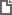 Постановление Правительства РФ от 29.06.2023 N 1066Федеральный закон от 04.08.2023 N 443-ФЗФедеральный закон от 04.08.2023 N 444-ФЗПостановление Правительства РФ от 30.06.2023 N 1083Постановление Правительства РФ от 31.10.2022 N 1946Постановление Правительства РФ от 31.05.2023 N 889Постановление Правительства РФ от 31.05.2023 N 890Постановление Правительства РФ от 04.05.2023 N 694Распоряжение Правительства РФ от 12.05.2023 N 1217-рФедеральный закон от 28.04.2023 N 154-ФЗФедеральный закон от 28.04.2023 N 154-ФЗФедеральный закон от 28.04.2023 N 154-ФЗФедеральный закон от 28.04.2023 N 154-ФЗПостановление Правительства РФ от 29.03.2023 N 498Постановление Правительства РФ от 27.03.2023 N 486Постановление Правительства РФ от 27.03.2023 N 486Постановление Правительства РФ от 08.04.2023 N 572Постановление Правительства РФ от 28.02.2023 N 318Постановление Правительства РФ от 28.02.2023 N 318Постановление Правительства РФ от 28.02.2023 N 318Постановление Правительства РФ от 31.10.2022 N 1946Постановление Правительства РФ от 12.01.2023 N 10Постановление Правительства РФ от 13.01.2023 N 14Постановление Правительства РФ от 24.12.2022 N 2411Постановление Правительства РФ от 08.07.2022 N 1224Федеральный закон от 11.06.2022 N 160-ФЗФедеральный закон от 16.04.2022 N 104-ФЗФедеральный закон от 16.04.2022 N 104-ФЗФедеральный закон от 04.11.2022 N 420-ФЗФедеральный закон от 28.06.2022 N 231-ФЗФедеральный закон от 27.12.2019 N 449-ФЗПостановление Правительства РФ от 31.10.2022 N 1946Федеральный закон от 16.04.2022 N 104-ФЗПостановление Правительства РФ от 31.10.2022 N 1946Федеральный закон от 19.12.2022 N 519-ФЗПостановление Правительства РФ от 20.12.2022 N 2359Постановление Правительства РФ от 28.12.2022 N 2461Распоряжение Правительства РФ от 29.12.2022 N 4366-рРаспоряжение Правительства РФ от 26.05.2022 N 1316-р